.Start on Vocal - No Tag and No RestartSEC 1 : SIDE MAMBO (R,L) - BACK MAMBO (R,L)SEC 2 : CROSS SAMBA (R, L) - CROSS SHUFFLE - ½ TURN LEFT - CROSS SHUFFLESEC 3 : MAMBO STEP - CROSS OVER- STEP SIDE - STEP BACK WITH SWEEP - CROSS BEHIND - STEP SIDE - STEP FORWARD WITH SWEEPSEC 4 : DIAMOND ¼ TURN - STEP FORWARD - ½ TURN RIGHT - STEP BACK - COASTER STEPEnjoy the DanceContact: litarosa1981@gmail.comDanza Loca 2022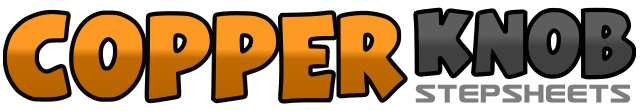 .......Count:32Wall:4Level:Improver.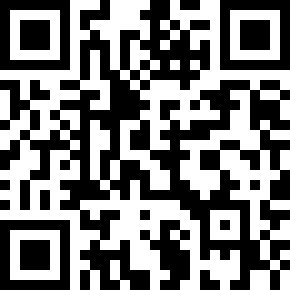 Choreographer:Dione Agatha (INA) - January 2022Dione Agatha (INA) - January 2022Dione Agatha (INA) - January 2022Dione Agatha (INA) - January 2022Dione Agatha (INA) - January 2022.Music:Danza Loca - Free DeejaysDanza Loca - Free DeejaysDanza Loca - Free DeejaysDanza Loca - Free DeejaysDanza Loca - Free Deejays........1&2Rock R to side, Recover on L, Close R together L3&4Rock L to side, Recover on R, Close L together R5&6Rock R back, Recover on L, Close R together L7&8Rock L back, Recover on R, Close L together R1 a2Cross R over L, Step L to side, Step R inplace3 a4Cross L over R, Step R to side, Step L inplace5&6Cross R over L, Step L to side, Cross R over L7&8½ turn left Cross L over R, Step R to side, Cross L over L1&2Rock R forward, Recover on L, Rock R back3&4Rock L back, Recover on R, Rock L forward5&6Cross R over L, Step L to side, Step R back with L sweep from front to back7&8L cross behind R, Step R to side, Step L forward with R sweep from back to front1&2Cross R over L, 1/8turn right step L back, Step R back3&4Step L back, 1/8 turn right Step R to side, Step L forward5&6Step R forward, ½ turn right step L back, Step R back7&8Step L back, Close R together L, Step L forward